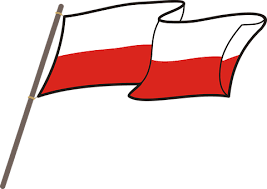    Regulamin konkursu  na spot filmowy, reklamujący polską flagę I Cele:  rozwój postaw patriotycznych młodego pokolenia,  kształcenie szacunku do  symboliki narodowej, rozbudzanie twórczej inwencji i kreatywności, rozwijanie umiejętności pracy w grupie i  kompetencji cyfrowych.II     Postanowienia ogólne Konkurs przeznaczony jest dla uczniów klas IV-VIIIIII   Przedmiot i czas trwania konkursuPrzedmiotem konkursu jest krótki film promocyjny lub reklamowy ujęty w formie multimedialnej, trwający maksymalnie 30 sekund inspirowany polskimi barwami narodowymi, upamiętniający Święto Konstytucji 3 Maja i/lub Dzień Flagi Państwowej.spot reklamujący polską flagę przygotowuje grupa uczniów, (minimum troje); można tworzyć grupy klasowe lub  międzyoddziałowe, z każdej  można zgłosić do konkursu  maksymalnie 3 spoty filmowe;pracę konkursową zatytułowaną: „ WIWAT MAJ 2022” z  nazwą grupy uczestników konkursu; należy  udostępnić organizatorowi na adres  wiwatmaj@onet.pl   w formie linku, z możliwością pobrania materiału filmowego w terminie do dnia 10 maja 2022r. Wyniki konkursu oraz termin rozdania nagród zostaną opublikowane 20 maja 2022r. na stronie organizatora  https://spruda.edupage.org/ IV     Zasady konkursuGrupa uczestników musi posiadać nazwę, grupa  może zgłosić jeden spot reklamowy;Przed opublikowaniem spotu należy dostarczyć organizatorom, (Jolanta Kurowska, Tomasz Cichy),  pisemne zgłoszenie, które powinno zawierać nazwę grupy i wykaz członków grupy, (imię, nazwisko, klasa).Praca konkursowa nie może naruszać praw osób trzecich, przepisów prawa oraz musi być zgodna z normami obyczajowymi;Oceny prac konkursowych dokona powołane jury, które wyłoni 10 najlepszych filmów, wśród których zostaną przyznane nagrody i wyróżnienia. V    Postanowienia końcoweOrganizator zastrzega sobie prawo dokonania zmian w regulaminie, pod warunkiem, że nie pogorszy to warunków uczestnictwa w konkursie.                                                                  Organizatorzy konkursu:                                                                  Jolanta Kurowska                                                                  Tomasz Cichy